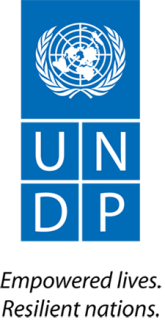 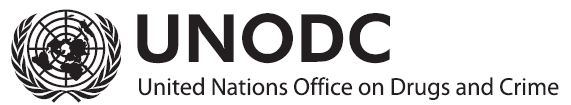 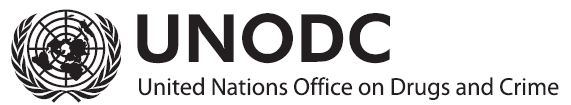 法律援助全球研究2015联合国会员国调查问卷简介本调查问卷系法律援助全球研究的重要组成部分，旨在收集全球法律援助当前状态的数据，包括对于民事，刑事和行政事宜的法律援助：由国家提供法律援助的框架提供法律援助服务不同的模式和行动法律援助的当前需求，及如何满足法律援助的需求法律援助服务的可用性，可访问性，及意识法律援助于非正式司法机制中（传统/习惯性司法系统和替代争议解决机制）优势，挑战，和对于加强法律援助服务提供的建议填写调查问卷：请确保适当的政府当局获得法律援助的数据以完成此调查问卷。请在调查问卷的第2 页上列上所有本调查问卷受访者的联络方式。若无法获得针对某个问题的数据，请在回答中阐述并继续下一个问题。若无法提供2013年的数字，而问题要求提供此年数字，请提供最新可获得的数字。若望提供附加信息，请使用调查问卷最后的意见部分或“附加信息”部分。关于填写调查问卷的任何问题和协助，请联系: legalaid@unodc.org本调查问卷分成如下部分：第一部分：一般信息第二部分：调查问卷初步信息法律援助的立法框架法律援助服务提供者法律援助实践刑事案件中的法律援助民事和行政案件中的法律援助法律援助行政和管理法律援助和非正式司法系统挑战和建议附加信息提交本调查问卷：本调查问卷的回复应提交至: legalaid@unodc.org回复也可传真至: (+43-1)26060-74198.Word文本可于:  http://www.unodc.org/unodc/en/justice-and-prison-reform/index.html?ref=menuside  下载（在统计和调查项下），并可以通过电子邮件或传真提交。本调查问卷的其他五种联合国官方语言电子版本也可在2015年5月5日后在上述链接中被找到。 若无法通过电子邮件或传真方式提交，敬请邮寄本调查问卷至:	司法司	联合国毒品和犯罪问题办公室	P.O. Box 500	A-1400 维也纳	奥地利若望分享相关文件，诸如法律，策略，和政策，敬请以附件形式附在完整的调查问卷上提交，或以单独电子邮件的方式提交。关键术语:替代争议解决机制 (ADR) –  供社会利用以不诉诸昂贵对抗性诉讼的方式解决争议的一套机制。通常包括仲裁，调停，和调解。儿童 – 按照儿童权利公约，除非根据适用于儿童的法律另行规定，儿童是指任何十八岁以下的人。合同律师，出于职务或小组任命 – 授权执业律师逐案参与国家资助的法律援助的机制非正式司法系统 – 争议解决和裁决的行为规管，或由不隶属法定司法系统的中立第三方的协助，以及/或者其行为的实质，程序，或结构基础并非主要基于成文法。法律援助 – 法律咨询， 协助和/或以很小或无成本受指定人委托法律援助提供者 – 有法律专业训练的，全职或半职提供国家资助的法律援助的从业者。法律援助行政部门 – 有组织和管理职能，确保法律援助提供者指派和向符合条件法律援助接受者提供法律援助服务的机构。法律援助委员会/理事会 – 负责法律援助实施和政策执行的监管机构。律师助理 – 受非律师培训的，授权执行某些要求法律和法律程序知识，而不要求法律学位的具体事宜的法律事务从业者。诉辨协让，程序协议，快速审理 – 在刑事案件中，国家和被告之间于审理之前的一种协议，即被告理解相较于此刑事犯罪预期的最大惩罚，将有可能被处于较轻惩罚，而同意放弃全面审理的权利并承认一定程度有罪。 初级法律援助 – 此类法律援助包括信息提供，区域办事处推荐，调解和公共教育。此项服务不受申请人经济状况影响，于申请提交当即提供或最多于申请提交数天内提供。公益律师 – 志愿提供法律协助，不收取国家或法律援助接受者费用的律师。公设辩护人 – 提供国家资助的法律援助的律师，专为符合法律援助资格的接受者权利呼吁的律师组织的带薪受雇者。公设辩护人制度 – 一个专门致力于通过带薪公设辩护人为符合资格的法律援助受助者提供法律需求的机构。 公设辩护人制度可设为国家级，地方级，或城市级，并可在各种司法管辖区提供法律援助。（公设辩护人机构也可被统称为，“国家辩护人，” “公共律师，” “法律援助会，” 或专业“法律援助诊所，” 等。）国家资助法律援助 – 不向法律援助接受者收取费用，或向法律援助接受者收取减额费用，而由国家支付剩余费用的法律咨询，协助和/或委托。公益诉讼和/或集体诉讼 – 旨在带来社会变革以造福于公众的法律行为。集体诉讼是指代表一群人提起的法律诉讼。一般信息  国家: ___________________________________提交日（日/月/年）: __________________________提交本调查问卷的人的姓名（姓，名）: _______________________________称谓: _______________________________________________  部门/组织: ________________________________________________联系方式:电子邮件: ______________________________________电话: _____________________________________地址: __________________________________                         __________________________________参与完成本调查问卷的政府机构 :机构 1:	              姓名: ____________________________________	              机构: ____________________________                                           日期（日/月/年）: ___________________________机构 2:	              姓名: ____________________________________	              机构: ____________________________                                           日期（日/月/年）: ___________________________机构 3:	              姓名: ____________________________________	              机构: ____________________________                                           日期（日/月/年）: ___________________________机构 4:	              姓名: ____________________________________	              机构: ____________________________                                           日期（日/月/年）: ___________________________调查问卷初步信息国家适用何种法系？: (请选择所有适用的答案)☐大陆法系 	☐普通法系     ☐宗教法系 	☐习惯法系	☐混合 (下面具体说明)	☐其他 (请具体说明)_________________________________________国家司法系统适用何种结构？☐   统一 （单一）国家司法系统及多级法院（最高法院，上诉法院，一审法院）  ☐      统一（单一）国家司法系统及下属地区法院和司法机构组成的网络☐      运作在相互平行的独立国家（联邦）和地区的司法管辖区☐   一个正式的国家司法系统，且具有多层次，同时也有习惯的，非正式的，或           以宗教为基础的法庭☐      其他 (请具体说明)_________________________________________A部分 - 意见 (可选): ______________________________________________________________________法律援助的立法框架哪一部（些）法律阐述法律援助的个人权利？ (请选择所有适用的答案)☐	宪法☐	关于法律援助的单独法律☐	司法程序法☐	警察法☐	司法机构法律☐	检察官法☐	民事诉讼法☐	行政法☐	审前羁押法☐	教养法☐	刑事诉讼法☐	针对国家行为者条例☐	关于法律援助法律的实施条例☐	法律援助的权利隐含在国家正当程序规定中，但未被正式法律认可☐	其他 (请具体说明)_________________________________________☐	不适用在法律中，哪些服务被包括在“法律援助”中？ (请选择所有适用的答案)                                                                                                                             刑事案件   	         民事及行政一次或两次法律咨询 (如: 相关法律适用，和个人可采取的适当行动）     	       ☐                                  ☐			在检察机关，法院，或法庭前代表当事人 (请具体阐述地点_____________ _____)                   ☐               ☐         法律协助 (如: 采取适当行动， 不论代表当事人采取行动或协助当事人采取行动)                  ☐			 ☐司法系统的一般指南 (如: 提供填写法律文件的步骤)					        ☐			 ☐法律文件的执                                                                    ☐			 ☐国际法庭法律协助                                     		        ☐			  ☐在警察管区，监狱，或社区内提供法律信息           ☐			  ☐其他 (请具体说明) _________________________________________根据法律/政策，法律援助在国家中扮演何种角色？ (请在每一栏下选择三项对贵国系统最重要的答案)                                                                                                                                   刑事	            民事及行政确保争端各方的平等                                                                   ☐		       ☐	                                                      确保公平听证 		                                                              ☐		       ☐	作为当事人之间的中立仲裁者			                   ☐	                      ☐帮助法院公平解决争端                               	                   ☐	                      ☐防止法庭上的错误决定  			                   ☐	                      ☐尽量减少对法律援助接受者的不利结果                                ☐	                      ☐积极捍卫法律援助接受者的国家和国际正当程序和人权 ☐		        ☐揭示真相，即使真相将不利于法律援助接受者	                   ☐	                      ☐积极参与诉讼程序，防止法律援助接受者做出不利其自身的声明         		                                                ☐		       ☐利用一些法律手段实现对法律援助接受者最好的结果      ☐	                     ☐其他 (请具体说明)_______________________________    ☐		       ☐国家法律何时第一次承认法律援助权利？ 自从 _______________   (年)				☐	 不适用自从国家法律援助系统成立后，是否有改革/重组？☐	是, 在 _____________________ (年)			☐	 否B部分 - 意见 (可选): _____________________________________________________________________________法律援助服务提供者国家中有多少执业律师？   			☐	不适用☐	无此数据若贵国允许律师助理提供法律援助，则有多少执业律师助理法律助理？执业律师助理数量: ___________ ☐	不适用☐	无此数据贵国允许律师助理提供何种法律援助服务？                                                                                                         刑事		  民事及行政一次或两次法律咨询 (如: 相关法律适用，和个人可采取的适当行动）             	           ☐	                  ☐	在检察机关，法院，或法庭前代表当事人(请具	                                                                        体说明地点，及是否唯有在合格律师监管下提供这些服务_______________)                                           ☐		    ☐在警察管区或监狱内提供法律信息	                           ☐	                  ☐                                                                    司法系统的一般指南 (如: 提供填写法律文件的步骤)☐                               ☐其他(请具体说明)___________________________      ☐	                  ☐国家资助法律援助提供者要求拥有以下哪些资格？(请选择所有适用项)														                                                                	                                   律师          律师助理法律学位					                      ☐		☐通过专业考试的证明 (律师资格考试)	                                    ☐		☐    	国家律师协会会员           			                      ☐	               ☐完成与一执业律师的实习                                                              ☐	               ☐    	完成与一法官或在其他国家司法机构的实习                           ☐	               ☐        	与法律援助监管行政机构的合约关系                                        ☐	               ☐      	通过法律援助提供者机构接纳会员的独立测试                      ☐	               ☐  	法律援助行政机构或委员的面试                                                 ☐	               ☐      	完成国家认证的专业律师助理培训课程                                    ☐	               ☐                                                                                               登记于国家授权法律援助者名册 	                                     ☐	               ☐      	无专业资格要求                                                                                ☐	               ☐	取决于个案类型                                                                                 ☐	               ☐  其他 (请具体说明)______________________		        ☐		☐是否有任何法律要求法律援助提供者接受继续教育和/或技能培训？ ☐	是				☐	 否如何支付法律援助提供者报酬？ (请选择所有适用的答案)                                                                                                                         刑事案件            民事及行政他们收取个案固定费用               			           ☐		☐他们就个案采取的每一个行为收取固定费用并报告机构授权支付费用				                          ☐		☐他们就每一个国家机构见证并书面批准的程序行为机构授权支付费用(如， 出庭； 审讯代表； 审前拘留/释放倡议； 调查； 等)                                ☐		☐提供者为接受国家资金资助的律所工作(合同制)                       ☐		☐   提供者全职为国家资助的机构工作 (如，公设辩护人办公室)☐		☐提供者与国家机构签署合约监督派遣工作以获得定数案件的报酬(如，十个案件的批量支付)                                                   ☐		☐提供者按小时收取国家确认的作为付款依据的行动的费用                                                                	                                           ☐		☐提供者提交他们为法律援助案件花费的小时的报告                  ☐		☐其他(请具体说明)________________________________     	☐		☐C部分 - 意见 (可选): __________________________________________________________________法律援助实践法律援助服务在贵国如何组织？ (请选择所有可适用的答案)                                                                                                                     刑事           民事及行政通过公设辩护人机构			               ☐	               ☐通过小组指派 (处于职务，合同律师) 		                   ☐	               ☐通过律师协会                                  			         ☐		 ☐通过公益计划                      				  ☐	               ☐通过法律援助委员会/理事会                       		  ☐	               ☐通过民间社会        					  ☐		☐以上组合(请具体说明)________________	                   ☐		☐其他 (请具体说明)_________________________________  ☐		☐如何启动获取法律援助的程序？(请选择所有适用的答案)☐	由希望获得法律援助的个人申请  					☐	法院审理案件是，必须在当事人首次出庭时予以调查和资格评估		☐	由警察申请									☐	由检察官申请☐	由监管法律援助提供者派遣的机构基于国家司法行为者或法律援助申请人           的通知  ☐	由律师协会申请							☐	由法律援助提供者申请 						☐	若法律援助接受者符合法律援助服务的资格，则确认自动启动☐	其他 (请具体说明) _________________________________________  可在何处获取免费的初级法律援助？ (请选择所有适用的答案)     ☐	可在公设辩护人办公室或在其他国家资助的法律援助提供者机构获取     ☐	由律师或律师助理在城市和/或镇行政办公室的法律咨询中心提供咨询     ☐	由律师协会管理的资格律师名册中的律师提供咨询      ☐	由律师协会提供一条热线，个人可通过电话获得咨询     ☐	民间社会组织向来到其办公室的人提供法律咨询      ☐	不适用     ☐	其他 (请具体说明):															法律援助服务接受者是否需支付费用？(请选择所有适用的答案) ☐	否。此项服务对符合资格条件的人免费 ☐	国家支付在刑事案件中的所有法律援助费用 ☐	国家支付在民事案件中的所有法律援助费用 ☐	法律规定，当事人支付一定比例的法律援助费用  ☐	法律援助接受者，在政府和捐赠人支付的提供者费用之外，向法律援助提供者支付奖金☐	某些行为有其固定费用☐	基于经济状况的递加费用  ☐	其他 (请具体说明)_________________________________________个人如何证明其获得法律援助的资格？ (请选择所有适用的答案)                                                                                                                                                                                                                                                                                                                刑事	         民事及行政出示文件以证明其福利或国家弱势贫困人员补贴接受者身份  			          ☐		☐			证明家庭困难 (如，书面证据，多子，单亲，家庭成员残障，等)    		                 ☐	               ☐若在职，则低收入证明 (工资单/合同/其他说明薪资的文件)                    		                       ☐	               ☐申请者关于其符合经济和弱势条件的阐述                ☐		☐上一年的税务申报         			    ☐		☐受保护群体的成员，如移民，儿童，流离失所者，难民，女性， 国家，民族，宗教少数派，国语                           		不流利，或其他弱势群体和少数派                              ☐       ☐无证明；获取法律援助的资格取决于要求协助的事务的严重性和复杂性		           ☐		☐ 负责派遣的机构或官员决定在特定具体案件中为司法公正必须提供法律援助	                        ☐	               ☐国家公民证明                                    		          ☐		☐无证明；获取法律援助的资格取决于要求协助的事务的复杂性	               	                         ☐	☐证明法律援助申请者的声明有实质内容                      ☐	☐国家依法必须对案件或情况提供法律援助，则无需证明         				     ☐	☐其他 (请具体说明) _________________________________________  
指派法律援助提供者的机制是什么？ (请选择所有适用的答案)☐	法院和警察有当日值班法律援助提供者的值班表并按照顺序吁请☐	法院和警察联系律师协会，有其管理和协调指派，并提供服务☐	法律援助委员会管理值班表；国家机构联系委员会☐	在法院和警察管区有法律援助提供者值班☐	其他 (请具体说明)_________________________________________当事人有权获得法律援助，而无法律援助提供者可用，程序是否必须停止直到法律援助提供者抵达？	☐	是			☐	是，但有限制 (请在下面具体说明)	☐	否	                             ______________________________________当事人获得法律援助服务，但法律援助提供者未准备或不符资格，是否有补救措施？☐	程序视为无效☐	程序延后☐	由备用法律援助提供者代替指派提供者代表当事人 ☐	没有评估法律援助提供者是否未准备或不符资格的方式☐	其他 (请具体说明)_________________________________________是否有机制监测法律援助服务提供的质量?☐ 有，由以下机构监测:☐	法律援助委员会☐	主管司法的执行机构 (如，司法部)☐	律师协会	☐	司法机关☐	检察官办公室☐	统计局☐	法律援助机构或律师协会组织的同行审议小组☐	将结论汇报给政府和/或其他利益相关者的研究机构☐	其他(请具体说明)_________________________________________☐  无如何收集数据以监测法律援助服务质量？ ☐	通过法律行为人的评估 (警察/检察官/法官)☐	评估法律援助接受者提交至国家或律师协会对于法律援助提供者行为的投诉或无此项投诉☐	建立由法律援助接受者填写或法庭使用者调查的满意度调查问卷☐	服务监测有法庭提供☐	无，没有关于法律援助服务质量的数据收集☐	其他 (请具体说明)_________________________________________国家是否有为具体人口群体提供特别法律援助服务？(请选择所有适用的答案)☐	是， 为:☐ 残障人士☐	儿童☐	女性☐	老年人☐	移民☐	难民, 寻求庇护者, 或无国籍人士☐	国内流离失所者 ☐	土著人☐	民族或宗教少数派☐	LGBT (男女同性恋, 双性恋, 跨性别者)☐	其他 (请具体说明)_________________________________________☐	否 国家是否对人口的法律援助需求进行评估？☐	 是, 在过去5年内☐	 是, 超过5年前☐	 否若是, 请提供如何获得评估调查结果/报告的细节，或在本问卷后附上调查结果的文件。___________________________________________________国家是否有过任何有关法律援助的权利和如何获取法律援助服务的公共信息/认识运动？☐	 是, 在过去1年中至少一次☐	 是, 在过去3年中至少一次☐	 超过3年前☐	 否在国家农村地区是否有法律援助服务可用？ ☐	是☐	否D部分- 意见 (可选): ________________________________________________________________________法律援助和刑事司法刑事案件在所有诉讼案件中占多少比例？ ☐	少于 10%☐	大于 10% 但少于 25%☐	大于 25% 但少于 50%☐	大于 50% 但少于 75%☐	大于 75% 但少于 90%在2013年，提请诉讼的刑事案件总数为多少？__________		☐	无数据有多少审理后无罪释放？ __________		☐	无数据有多少执行审前羁押（审前限制措施）？__________		☐	无数据有多少根据诉辩协让，程序协议或快速审理解决？__________		☐	无数据在2013年，提请诉讼的刑事案件中提供国家资助的法律援助的案件总数是多少？ __________		☐	无数据有多少审理后无罪释放？ __________		☐	无数据有多少执行审前羁押（审前限制措施）？__________		☐	无数据有多少根据诉辩协让，程序协议或快速审理解决？__________		☐	无数据法律援助依法对何人可用？(请选择所有适用的答案)☐	被刑事逮捕和刑事拘留的人☐	被控刑事犯罪的人 ☐	被刑事关押的人☐	犯罪受害人☐	证人 ☐	其他 (请具体说明)_________________________________________												在下列哪些情况下国家必须提供法律援助？(请选择所有适用的答案 ) ☐	满足经济条件的人 [请说明 条件 (若可能，用美元计算)                       _____________]☐	儿童 (未满18岁的人或根据国家法律定义为儿童的人) 		☐	身体残障人士							☐	智力/精神残障人士☐	国内流离失所人士☐	难民☐	母语非正式程序所用官方语言人士☐	面临潜在牢狱惩罚的人[请说明获得国家资助法律援助资格的最低牢狱期限_____________]☐	面临潜在死刑惩罚的人 				☐	根据法律规定，取决于案件的严重性，复杂性，或案件类型。 	☐	根据法律规定，出于司法正义的要求				☐	无特殊要求，由授权机构基于其判断分派☐	其他 (请具体说明)_________________________________________				在下列哪些针对刑事案件的程序行为或阶段，符合资格的嫌疑人或被告有权获得法律援助？(请选择所有适用的答案)☐	自法律执行者限制嫌疑人/被告自由起 ☐	自正式提起指控起  ☐	自国家机构开始考虑是否实施审前羁押或限制措施起☐	自嫌疑人/被告参与的识别程序起☐	自搜查嫌疑人/被告住所起☐	自正式指控提起前询问潜在嫌疑人/被告起☐	在审理中☐	在首次上诉中☐	在涉及严重违纪指控，或提起投诉的案件中代表囚犯时☐	在任何上诉或提请撤销原判时☐	在提交至国际法庭的上诉中☐	在考虑缓刑，或刑满释放后的社会复出/重返社会过程中☐	其他 (请具体说明)_________________________________________在所有法律程序中是否有法律援助咨询和法庭支持服务提供给女性暴力受害者 (包括性暴力或基于性别的暴力)?☐	是				☐	 否	在司法系统中由哪些部门或人员处理儿童刑事嫌疑或刑事犯罪指控？(请选择所有适用的答案)☐	 有专门法庭或法官 ☐	 有专门检察官 ☐	 有专门警察官员或部门☐	 有专门律师和/或律师助理☐	 在司法系统中无此专门机构 ☐	 其他 (请具体说明) _________________________________________  当儿童被嫌疑或指控犯有刑事犯罪，案件从正式司法系统转移不审的比例是多少？(如, 通过调解，恢复原状，处警告或道歉)？ ☐	 小于 10% ☐	 大于 10% 而小于 20%☐	 大于 20% 而小于 35%☐	 大于 35% 而小于 50%☐	 大于 50%☐	 没有案件移送法院之前解决的数据可用在2013年，儿童被判有罪而用非牢狱形式替代惩罚的案件占多少比例？☐	 小于 10% ☐	 大于 10% 而小于 20%☐	 大于 20% 而小于 35%☐	 大于 35% 而小于 50%☐	 大于 50% 而小于 75%☐	 大于 75%☐	 关于儿童的数据未分开记录在2013年，在国家资助的法律援助下，儿童被判有罪而用非牢狱形式替代惩罚的案件占多少比例？☐	 小于 10% ☐	 大于 10% 而小于 20%☐	 大于 20% 而小于 35%☐	 大于 35% 而小于 50%☐	 大于 50% 而小于 75%☐	 大于 75%☐	 关于儿童的数据未分开记录☐	 关于法律援助提供者的数据未分开记录E部分 - 意见 (可选): _______________________________________________________________________法律援助和民事、行政法2013年，记录在案民事/行政案件总数为？__________		☐信息不足	2013年, 记录在案涉及国家法律援助民事/行政案件总数为__________		☐信息不足	民事案件法律援助申请标准是什么? (可多选) ☐申请人需满足一定经济条件	[请指明金额（合美元） _____________]☐未成年人	 (18岁以下或其他法定年龄) 	☐身体残障人士								☐智力/精神残障人士	☐国内流浪者	☐难民	☐母语非官方语言者	☐根据案件严重、复杂程度或案件类型，参照相关法规		☐法律明示					☐当事人要求	☐最低涉案金额存在争议	☐反对法律援助人数	☐无具体规定	, 由有权机构酌情考虑☐其他	(请具体说明)_________________________________________法律援助请求集中在何种民事案件类型 ? (请分1-5级表示 (‘1’ 为最常见)____婚姻纠纷	____儿童监护	____产权问题	____劳资纠纷	____合同纠纷	____侵权案件	____行政案件	____国家赔偿或涉及国家机构纠纷	  ____纠纷解决或调解	____企业活动或小型创业公司	____非正式或传统司法程序	____其他(请具体说明)	_________________________________________		何种民事案件类型可申请国家法律援助? (请选择所有适用的答案)  ____婚姻纠纷	 ____儿童监护____产权问题____劳资纠纷____合同纠纷____侵权案件____行政案件____国家赔偿或涉及国家机构纠纷  ____纠纷解决或调解____企业活动或小型创业公司____非正式或传统司法程序____	其他(请具体说明)_________________________________________		国家是否资助公诉/集体诉讼案件(如解决歧视、劳动权益、消费者权益、环境保护等）？☐是			☐否
F部分- 意见(可选): ________________________________________________________________________法律援助管理以下哪些是法律援助主管机构? (请选择所有适用的答案)☐司法机构执行部门或其分支机构(如 司法部)☐律师协会或分支机构☐独立自治法律援助管理机构 ☐执法机构法律援助董事会或理事会☐监察员办法律援助董事会或理事会☐立法机关法律援助董事会或理事会☐政府法律援助董事会或理事会 (除国家司法机关) ☐其他政府组织法律援助董事会或理事会☐国家机关法律援助机构(或称 “公诉人,” “国家公诉人,” 或 “专业法律援助机构”) 协调或提供法律援助☐民间社会组织☐当地市县级管理机构☐其他(请具体说明)_________________________________________☐无核心机构法律援助预算是否在司法体系年度预算之外?☐	是				☐	 否(下一题)			2013年国家司法援助预算为（合美元）? ________ 刑事案件 	______ 民事案件2010年国家司法援助预算为（合美元）? ________ 刑事案件 ______ 民事案件	2013年刑事诉讼案件年预算为?   __________________________________	下列机构哪些属于法律援助机构责任? (请选择所有适用的答案)☐ 监管和协调法律援助伟人机制运行	☐ 维护法律援助者权力	☐ 建立法律援助策略和政策	☐ 建立和维护法律援助的有效实施标准	☐ 介于法律援助机构和资助国独立监督机构	☐ 监督专业培训项目	☐ 确保国家法律援助部门独立运行	☐ 审议法律援助数据并融入新法律援助政策	☐ 跟踪有效案件审理结果数据	        ☐ 与其他司法机构和组织沟通法律援助质量	☐ 与官员协商给予法律援助机构合理条件（调度/积案限制/独立专家资源等）	☐ 控制法律援助基金支出	☐ 确保法律援助机构符合政府重点发展领域	☐ 为法律援助官员提供预算满足需求	 ☐ 创造条件或促成法律援助机构有效保护法律援助受益者权利	☐ 与法律援助部门沟通，确保法律援助部门有能力提供有效法律援助	☐ 其他(请具体说明) _________________________________________  如贵国有法律援助组织:☐	不适用		下列哪些属于董事会成员? (请选择所有适用的答案)☐ 律师协会成员☐ 最高法院法官☐ 司法部门代表(除最高法院)☐ 退休法官☐ 司法部代表☐ 法律援助专员☐ 国家人权组织成员☐性别平等委员会成员☐ 儿童保护委员会成员☐ 社会或福利机构代表(请明示________________________)☐非政府或其他民间社会组织代表☐ 大学法律诊所和律师助理协会代表, ☐ 非官方司法体系代表(如酋长会)☐法律援助机构☐ 律师助理☐ 法律规定的持有特定资格的董事会成员(请明示)_______☐ 其他(请具体说明)_________________________________________如何选举法律援助董事会成员? (请选择所有适用的答案)☐ 议会任命	☐ 政府任命	☐ 法庭任命☐ 控方任命☐ 警方任命☐ 律师协会任命☐ 公诉办任命☐ 律师协会成员选举	☐ 竞争选拔程序☐ 其他(请具体说明)_________________________________________	G部分- 意见(可选): ____________________________________________________________________法律援助和非官方司法体系		☐	不适用 (继续53题)贵国非官方司法体系是否允许律师或律师助理参与调解或审判程序? (请选择所有适用的答案)☐ 允许，官方调解/其他纷争解决程序☐ 允许	, 代表当事人或为习俗或宗教调解/审判程序提供咨询	☐ 不允许	官方/法定法系和非官方司法体系间是否存在推荐机制? (请选择所有适用的答案)☐ 存在	, 用于官方调解/其他纷争解决程序☐ 存在, 用于习俗或宗教调解/审判程序☐ 存在, 其他用途 (请具体说明)_________________________________________☐ 不存在如是, 法律援助机构是否可以在不同体系下运行?☐是					☐	 否非官方司法程序中, 法律援助提供者提供帮助需要资质证明吗？用于官方调解/其他纷争解决程序☐ 法学学位	☐ 律师助理资格☐ 作为一位信誉良好的社会成员☐ 受过法律事务的基础训练☐ 其他(请具体说明)_________________________________________用于习俗或宗教调解/审判程序☐ 法学学位☐ 律师助理资格☐ 作为一位信誉良好的社会成员☐ 受过法律事务的基础训练☐ 其他(请具体说明)_________________________________________H部分-意见(可选): ______________________________________________________________________I. 挑战和建议53. 从下列选项中，请从1到5对贵国阻碍获取法律援助的因素进行排名（“1”为最突出）：       我国的律师数量有限       律师们参与法律援助工作获得报酬非常少       法律援助律师提供低质量的服务       律师协会反对律师助理填补现有律师的缺口       将国家资金用以支付警察、检察官和法官比支付律师费用更重要       很少民众支持将资金用于为被指控的罪犯辩护       民众倾向于通过非正式司法制度解决问题，法律专业人士通常不参与       民众不知道去哪里寻求法律援助       没有关于法律援助的法律       其他（请具体说明）_______________________________________          __ 意见（可选）________________________________________                    _  54.在哪个领域，如果有，贵国可以从技术援助或者政策和项目支持中获益从而加强法律援助的提供？☐ 立法起草建议☐ 行动发展计划/政策☐ 为法律援助提供者制定服务质量标准☐ 建立律师助理制度☐ 机构支持（请在下面说明）☐ 培训（请在下面说明）☐ 不适用☐ 其他（请具体说明）________________________________________                _意见（可选）_____________________________________                      ___J. 其他信息·如果贵国有关于法律援助的法律、政策、战略或者行动计划，请在提交此文本时将它们附上。提交方式可以选择电子邮件、传真以及邮寄。电子邮件：legalaid@unodc.org传真至：（+43-1）26060-74198邮寄至：  Justice SectionUnited Nations Office on Drugs and CrimeP.O.Box 500A-1400 ViennaAustria·如果适用，请提供其他意见：      ___________________________________                                _            ___________________________________                                   ____      _________________________                                 __________                                   